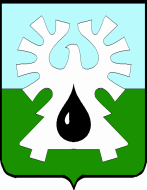 
ГОРОДСКОЙ ОКРУГ УРАЙХАНТЫ-МАНСИЙСКОГО АВТОНОМНОГО ОКРУГА – ЮГРЫ ДУМА ГОРОДА УРАЙ РЕШЕНИЕ от 26 июля 2021 года                                                  	  	                       № 57О награждении Почетной грамотой Думы города УрайРассмотрев материалы, представленные для награждения Благодарственным письмом Думы города Урай, и в соответствии с Положением о наградах и званиях города Урай, принятым  решением Думы города Урай от 24 мая 2012 года № 53, Дума города Урай решила:1. Наградить Почетной грамотой Думы города Урай за заслуги в развитии строительной отрасли в городе Урай и в связи с Днём строителяАмбарцумяна Мартина Айказовича, директора ООО «Строительная компания «НОЙ».2. Опубликовать настоящее решение в газете «Знамя».Председатель Думы города Урай                                  Г.П. Александрова